Број: 01- 265  /18Датум:25 .06.2018.godine                              ПИСМЕНИ ПОЗИВ ЗА ДОСТАВЉАЊЕ ПОНУДАНа основу чланом 8. Законом о јавним набавкама Босне и Херцеговине (“Службени гласник БиХ” бр. 39/14) и одредаба Правилника о поступку додјеле уговора о услугама из Анекса II. дио Б Закона о јавним набавкама (“Службени гласник БиХ” бр. 66/16), Oдлуке о покретању поступка набавке Економског факултета Брчко број 01- 263 /18 од 25 .06.2018.године.Предмет јавне набавке: Услуге хотелског ресторана по основу организовања манифестација и пријема,  за потребе  Економског факултета Брчко Универзитета у Источном Сарајеву.ПОДАЦИ О УГОВОРНОМ ОРГАНУУговорни орган: Универзитет у Источном Сарајеву,за потребе Економског факултета BrčkoАдреса: 76 100 Брчко, Студентска бр.11ЈИБ: 4400592530158Телефон/факс: 049/234-940;049/234-942e-mail: sekretarijat.efbrcko@gmail.comНабавка је предвиђена Планом јавних набавки Универзитета у Источном Сарајеву за 2018. годину.ПРЕДМЕТ НАБАВКЕ 2.1. Предмет овог поступка  јавне набавке су услуге хотелског ресторана по основу организовања  манифестација и пријема за потребе Економског факултета Брчко.Шифра из ЈРЈН: 55300000-3 Услуге  ресторана и услуге послуживања храном.2.2. Опис услуга:  услуге послуживања храном у пословном објекту понуђача,  као и услуге кетеринга (припрему,достављање и сервирање хране у згради Факултета) ), а на основу издатог налога декана Економског факултета Брчко.      Извршилац је дужан да услуге врши квалитетно по правилима струке, користећи свој инвентар.  2.3.   Процијењена вриједност набавке  износи  6.000,00КМ без ПДВ-а.2.4. Евиденциони број набавке 263 /182.5. Понуђач којем је додијељен уговор сноси пуну одговорност за реализацију уговора. 2.6.Начин плаћања и фактурисање: Плаћање одабраном понуђачу ће се извршити у складу са трезорским системом плаћања у року до 30 календарских дана по извршеној услузи и пријему уредно испостављене фактуре. Изабрани понуђач испоставља фактуру са доказом да је предметна услуга извршена на адресу Економског факултета.МЈЕСТО И ВРИЈЕМЕ ПРУЖАЊА УСЛУГА3.1. Мјесто пружања услуга: Угоститељски објекат у власништву понуђача са локацијом на         подручју Брчко дистрикта БиХ, максимално удаљен  1,5 км од Економског факултета Брчко,Студентска бр.11 , као и пружање услуга у просторијама Економског факултета на њихов захтјев.3.2. Начин пружања услуга: сукцесивно према потребама Економског факултета ,за период од 12 (дванаест) мјесеци.КРИТЕРИЈУМ ЗА ИЗБОР ПОНУДЕ:Уговор се додјељује понуђачу на основу критеријума „најнижа цијена“, у складу са чланом 64. Закона.5. Услови за учешће и потребни докази5.1. Да би учествовали у процедури јавних набавки понуђачи требају да испуњавају сљедеће квалификационе услове:5.1.1.Да је понуђач регистрован за обављање дјелатности која је предмет набавке;5.1.2.Да понуђач располаже техничким и кадровским капацитетима за пружање  предметних услуга .5.2. Понуђачи требају уз понуду доставити документацију којом потврђују да испуњавају  услове тражене тачком 5.1.1. Позива, и то: 5.2.1.Извод из судског регистра или други еквивалентан документ издат од стране надлежног органа којим се доказује право на обављање предметне дјелатности, у смислу члана 46. Закона о јавним набавкама. Достављени доказ се признају, без обзира на којем нивоу власти у БиХ су издати. Доказ који се доставља мора бити овјерена копија код надлежног органа (орган управе или нотар). Датум овјерене копије не смије бити старији од 3 (три) мјесеца рачунајући од дана предавања понуде;         5.2.2. да је угоститељски објекат понуђача удаљен од Економског факултета 1,5км    (километра).    Као доказ  испуњавања услова у погледу удаљености смјештајних јединица понуђачи су дужни уз понуду доставити попуњену , потписану и код надлежних органа овјерену Изјаву ( Анекс 3 )                                                                                      5.2.3.Изјаву о техничкој и професионалној способности и опремљености којом понуђач потврђује да располаже техничким и кадровским капацитетима за пружање предметних услуга из тачке 5.1.2. Позива, овјерену од стране понуђача(Анекс 4 ).5.2.4. Изјаву из члана 52. Закона (Анекс 6), Само оним кандидатима чије квалификације задовољавају услове утврђене у овом Позиву дозвољено је да наставе поступак предметне јавне набавке.6. Период  важења понудеПонуде морају важити у трајању од 60 ( шездесет) дана, рачунајући од истека рока за подношење понуда.7.   начин достављања  понудЕ       Понуда се доставља у оригиналу и у затвореној коверти на којој мора бити назначено:        -     назив и адреса уговорног органа,      -     назив и адреса понуђача у горњем лијевом углу коверте, -   назив и број предмета набавке, односно назнака: „Понуда за јавну набавку „Услуга хотелског ресторана по основу организовања манифестација и пријема“   за потребе Економског факултета Брчко „  -    назнака „не отварај“.8.  АДРЕСА НА КОЈУ СЕ ПОНУДА ДОСТАВЉА     Економски факултет Брчко    Универзитет у Источном Сарајеву          Студентска бр. 11            76 100  Брчко   9. Рок за достављање понуда И ПРЕГОВОРИ 9.1. Рок за достављање понуда је 09.07.2018. године до 10:00 часова на адресу наведену у тачки 8. Позива. Понуде које буду достављене послије наведеног рока биће враћене понуђачу неотворене.   9.2. Уговорни орган задржава право да позове понуђаче на преговоре након пријема понуда,  уколико оцјени на основу достављених понуда да су преговори неопходни. Преговори ће се проводити у складу са чланом 9. Правилника, а сви понуђачи који благовремено доставе понуде ће бити обавјештени о датуму и термину вођења преговора .                                                                                            9.3. Овај Позив је објављен на интернет страници Универзитета у Источном Сарајеву www.ues.rs.ba С обзиром да уговорни орган не располаже подацима који су понуђачи директно преузели Позив са наведене интернет странице, сва евентуална појашњења, измјене и допуне позива ће бити објављени на интернет страници и сматраће се да су понуђачи даном објаве обавијештени о истим.   10.   ПОДАЦИ О ОСОБИ ЗАДУЖЕНОЈ ЗА КОНТАКТ       Све информације у вези са овим поступком можете добити од лица које је овлаштено да           води комуникацију у име Уговорног органа са понуђачима: Николина Гушић, тел: 049/234-940 факс: 049/234-942,e-mail aдреса: sekretarijat.efbrcko@gmail.com. 11. АнексиАнекс 1 - Образац за понудуАнекс 2 – Попуњен образац за цијену понудеАнекс 3 – Попуњену, потписану и код надлежног органа овјерену Изјаву понуђачаАнекс 4 - Изјава понуђача о испуњености услова из члана 50. ЗаконаАнекс 5 - Повјерљиве информацијеАнекс 6 - Изјава понуђача из члана 52. ЗаконаАнекс 1ОБРАЗАЦ ЗА ПОНУДУБрој набавке: ______________Број понуде: ________________Датум: _____________________УГОВОРНИ ОРГАН: УНИВЕРЗИТЕТ У ИСТОЧНОМ САРАЈЕВУ – за потребе Економског факултета БрчкоПОНУЂАЧ:_______________________________________________________________КОНТАКТ ОСОБА:ИЗЈАВА ПОНУЂАЧАУ поступку јавне набавке, коју сте покренули и која је објављена на wеб страници Уговорног органа, број _________, од дана ___________ године, достављамо понуду и изјављујемо следеће:У складу са садржајем и захтјевима тендерске документације број _______ /  (број набавке који је дао уговорни орган), овом изјавом прихватамо њене одредбе у цјелости, без икаквих резерви или ограничења.Овом понудим одговарамо захтјевима из тендерске документације за пружање  услуга, у складу са условима утврђеним у тендерској документацији, критеријима и утврђеним роковима, без икаквих резерви или ограничења.Цијена наше понуде (без ПДВ-а) јеБројевима:_________________________________Словима: __________________________________Евентуални попуст: _____________________Укупна цијена без ПДВ-а са евентуалним попустом: _________________________________Укупан износ додатних накнада_________________________________________________________Укупна цијена са ПДВ-ом и додатним накнадама_____________________________________Ова понуда важи _____________________________________________(број дана или мјесеци се уписују и бројчано и словима, а у случају да се разликују, валидан је рок важења понуде уписан словима), рачунајући од истека рока за пријем понуда, тј. до (____/___/___)Име и презиме лица које је овлаштено да представља понуђача:(__________________________________________________________)Потпис: (________________________________________________)Мјесто и датум: ( ______________________________________)Печат фирме / предузећа:Уз понуду је достављено следеће:(Попис достављених докумената и анекса, са називом истих)          АНЕКС 2ОБРАЗАЦ ЗА ЦИЈЕНУ ПОНУДЕ-УСЛУГЕНазив понуђача: ______________________________________________________________Понуда бр.:__________________Датум: ______________________________ Напомена:1. Цијене морају бити изражене у КМ. За сваку ставку у понуди мора се навести цијена.2. Цијена понуде се исказује без ПДВ-а и са ПДВ-ом и садржи све накнаде који уговорни орган треба платити добављачу. 3. У случају разлика између јединичних цијена и укупног износа, исправка ће се извршити у складу са јединичним цијенама.4. Јединична цијена ставке се не сматра рачунском грешком, односно не може се исправљати.5. Понуђене цијене обухватају извршење услуга према захтјевима из тачке 2.2. ТД. М.П._______________________________________                                                             Потпис овлашћене особе понуђачаАНЕКС  3И З Ј А В АЈа нижепотписани, _________________________________(Име и Презиме), са личном картом број:________________________издатом од _________________, у својству представника привредног друштва или обрта или сродне дјелатности __________________________________________________(навести положај и назив привредног друштва или обрта или сродне дјелатности), ИД број_______________чије сједиште се налази у ________________________(Град/Општина), на адреси __________________________(Улица и број), као понуђач у поступку јавне набавке „Набавка услуга хотелског ресторана по основу манифестација и пријема“ за потребе Економског факултета Брчко , Универзитета у Источном Сарајеву ,под пуном материјалном и кривичном  одговорношћу изјављујем да:Објекат понуђача који ће пружати услуге хотелског ресторана није удаљен више од 1,5 км (километара) од Економског факултета Брчко, Студентска  бр.11, 76 100 Брчко.У ____________________, дана___________2018.године                                                                    ________________________________(Потпис и печат овлаштеног лица понуђача)АНЕкс 4Изјава о испуњености услова из члана 50. тачке ц), д), е) и г) ( Техничка и професионална способност у поступку набавке услуга) Закона о јавним набавкама БиХ (“Службени гласник БиХ” број: 39/14) Ја, доле потписани________________________(име и презиме), са личном картом број: ____________ издатом од ____________________________________, у својству представника привредног друштва или обрта или сродне дјелатности __________________________________________________________(навести положај, назив привредног друштва или обрта или сродне дјелатности), ИД број: _____________________, чије сједиште се налази у __________________(град/општина), на адреси _______________________________________________________________(улица и број), као понуђач у поступку јавне набавке „Услуге хотелског ресторана по основу организовања манифестација и пријема“ за потребе Економског факултета, а у складу са чланом 50. тачке ц), д), е) и г) Закона о јавним набавкама под пуном материјалном и кривичном одговорности дајем сљедећу изјаву o техничкој опремљености и оспособљености, те мјерама којима располаже пружалац услуга за извршење конкретних услуга и осигурање квалитета:Услуге које су предмет набавке подразумијевају услуге хотелског ресторана и обухватају услуге кетеринга тј. припрему, достављање и сервирање хране .Одабир хране за прославе и манифестације вршит ће ој Економски факултет Брчко,који је дужан да упути налог са спецификацијом 5 ( пет ) дана пре одвијања програма прослава и манифестација. Понуђач је одговоран за исправност, квалитет, хигијену, тачност и професионалност у испуњaвању свих наведених ставки из налога ој Еклономски факултет Брчко.Надаље изјављујем да сам свјестан да фалсификовање службене исправе, односно употреба неистините службене или пословне исправе, књиге или списа у служби или пословању као да су истинити представља кривично дјело предвиђено Кривичним законима у БиХ, те да давање не тачних података у документима којима се доказује техничка и професионална способност из чл. од 48 до 51. Закона о јавним набавкама представља прекршај за који су предвиђене новчане казне од 1.000,00 КМ до 10.000,00 КМ за понуђача (правно лице) и од 200,00 КМ до 2.000,00 КМ за одговорно лице понуђача. Изјаву дао: ________________________________________ Мјесто и датум давања изјаве: ________________________________________ Потпис и печат понуђача: ________________________________________АНЕКС 5ПОВЈЕРЉИВЕ ИНФОРМАЦИЈЕАНЕКС 6ИЗЈАВАИЗ ЧЛАНА 52. ЗАКОНА О ЈАВНИМ НАБАВКАМАЈа, доле потписани________________________(име и презиме), са личном картом број: ____________ издатом од ____________________________________, у својству представника привредног друштва или обрта или сродне дјелатности __________________________________________________________(навести положај, назив привредног друштва или обрта или сродне дјелатности), ИД број: _____________________, чије сједиште се налази у __________________(град/општина), на адреси _______________________________________________________________(улица и број), као понуђач у поступку јавне набавке „Услуге хотелског ресторана“ за потребе Економског факултета, а у складу са чланом 52. став (2) Закона о јавним набавкама под пуном материјалном и кривичном одговорностиИЗЈАВЉУЈЕМНисам понудио мито ниједном лицу укљученом у процес јавне набавке, у било којој фази процеса јавне набавке.Нисам дао, нити обећао дар, или неку другу повластицу службеном или одговорном лицу у уговорном органу, укључујући и страно службено лице или међународног службеника, у циљу обављања у оквиру службеног овлашћења, радње које не би требало да изврши, или се суздржава од вршења дјела које треба извршити он, или неко ко посредује при таквом подмићивању службеног или одговорног лица.Нисам дао или обећао дар или неку другу повластицу службеном или одговорном лицу у уговорном органу укључујући и страно службено лице или међународног службеника, у циљу да обави у оквиру свог службеног овлашћења, радње које би требало да обавља, или се суздржава од обављања радњи, које не треба извршити.Нисам био укључен у било какве активности које за циљ имају корупцију у јавним набавкама.Нисам учествовао у било каквој радњи која је за циљ имала корупцију у току предмета поступка јавне набавке.Давањем ове изјаве, свјестан сам кривичне одговорности предвиђене за кривична дјела примања и давања мита и кривична дјела против службене и друге одговорности и дужности утврђене у Кривичним законима Босне и Херцеговине. Изјаву дао:                                                                                  _______________________                         Мјесто и датум давања изјаве:___________________________Потпис и печат надлежног органа:                   М.П.                                _____________________________   УНИВЕРЗИТЕТ У ИСТОЧНОМ САРАЈЕВУЕКОНОМСКИ ФАКУЛТЕТ БРЧКOСтудентска 1176100 БрчкоБосна и Херцеговина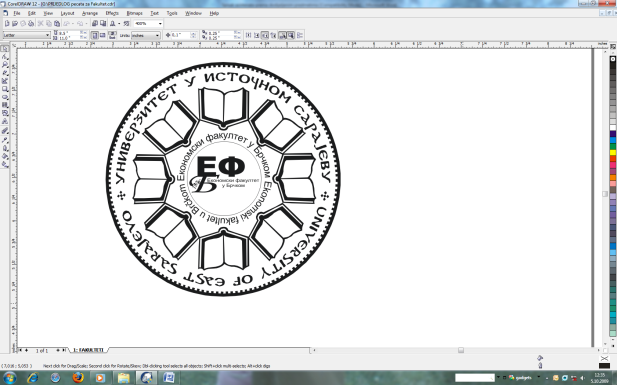 UNIVERZITET U ISTOČNOM SARAJEVUEKONOMSKI FAKULTET BRČKOStudentska 1176100 BrčkoBosna i Hercegovina  049/234-931,  049/234-942,   www.efbrcko.ba, @ sekretarijat.efbrcko@gmail.com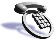 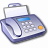 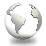   049/234-931,  049/234-942,   www.efbrcko.ba, @ sekretarijat.efbrcko@gmail.com  049/234-931,  049/234-942,   www.efbrcko.ba, @ sekretarijat.efbrcko@gmail.comУНИВЕРЗИТЕТ У ИСТОЧНОМ САРАЈЕВУЕКОНОМСКИ ФАКУЛТЕТ БРЧКOСтудентска 1176100 БрчкоБосна и ХерцеговинаUNIVERZITET U ISTOČNOM SARAJEVUEKONOMSKI FAKULTET BRČKOStudentska 1176100 BrčkoBosna i Hercegovina  049/234-931,  049/234-942,   www.efbrcko.ba, @ sekretarijat.efbrcko@gmail.com  049/234-931,  049/234-942,   www.efbrcko.ba, @ sekretarijat.efbrcko@gmail.com  049/234-931,  049/234-942,   www.efbrcko.ba, @ sekretarijat.efbrcko@gmail.comУНИВЕРЗИТЕТ У ИСТОЧНОМ САРАЈЕВУЕКОНОМСКИ ФАКУЛТЕТ БРЧКOСтудентска 1176100 БрчкоБосна и ХерцеговинаUNIVERZITET U ISTOČNOM SARAJEVUEKONOMSKI FAKULTET BRČKOStudentska 1176100 BrčkoBosna i Hercegovina  049/234-931,  049/234-942,   www.efbrcko.ba, @ sekretarijat.efbrcko@gmail.com  049/234-931,  049/234-942,   www.efbrcko.ba, @ sekretarijat.efbrcko@gmail.com  049/234-931,  049/234-942,   www.efbrcko.ba, @ sekretarijat.efbrcko@gmail.comУНИВЕРЗИТЕТ У ИСТОЧНОМ САРАЈЕВУЕКОНОМСКИ ФАКУЛТЕТ БРЧКOСтудентска 1176100 БрчкоБосна и ХерцеговинаUNIVERZITET U ISTOČNOM SARAJEVUEKONOMSKI FAKULTET BRČKOStudentska 1176100 BrčkoBosna i Hercegovina  049/234-931,  049/234-942,   www.efbrcko.ba, @ sekretarijat.efbrcko@gmail.com  049/234-931,  049/234-942,   www.efbrcko.ba, @ sekretarijat.efbrcko@gmail.com  049/234-931,  049/234-942,   www.efbrcko.ba, @ sekretarijat.efbrcko@gmail.com                      ___________________ДеканДоц. др Срђан ЛалићИме и презимеАдресаТелефонЕ – mailРБОПИС УСЛУГЕколичинаједИНИЧНА ЦИЈЕНА БЕЗ пдв-АУКУПНА ЦИЈЕНА БЕЗ ПДВ-А123451.Услуге кетеринга (припрема,достављање и сервирање хране) у просторијама ој Економски факултет Брчко-Промоција студената –Шведски сто (канапеи,сиреви,наресци,разна печења,речне рибе,прилози,сезонске салате,десерт)60  особа1.1Услуге кетеринга у хотелском ресторану(припремаи сервирање хране)- Шведски сто (канапеи,сиреви,наресци,разна печења,речне рибе, прилози,десерти)40особа2Услуге ресторана у хотелском објекту ( оброк-ручак-вечера) за  потребе Економског факултета Брчко- оброк по особи         200 особа2Главно јело(бифтек,телећи медаљони, шницле,рибе и разни прилози)2502Супе и чорбе2002Сезонске салате2002Десерт150Услуге ресторана у објектуПића:Газирани сокови 0,2 l и негазирани сокови 0,2l100Пиво 0,33l50Домаћа жестока пића 0,03 l100Страна жестока пића 0,03 l60Вино црно – бутеља 0,7 l15Вино бијело – бутеља 0,7 l15Вино црно 1 l20Вино бијело 1 l15Газирана вода 0,25 l100Негазирана вода 0,25 l200Кафа (expreso,капућино, домаћа)150Чај50Укупна цијена без ПДВ-аУкупна цијена без ПДВ-аУкупна цијена без ПДВ-аУкупна цијена без ПДВ-аПонуђени попуст у процентимаПонуђени попуст у процентимаПонуђени попуст у процентимаПонуђени попуст у процентимаУкупна цијена без ПДВ-а са урачунатим попустомУкупна цијена без ПДВ-а са урачунатим попустомУкупна цијена без ПДВ-а са урачунатим попустомУкупна цијена без ПДВ-а са урачунатим попустомИзнос ПДВ-аИзнос ПДВ-аИзнос ПДВ-аИзнос ПДВ-аИнформација која је повјерљиваБројеви страница с тим информацијама у понудиРазлози за повјерљивост тих информацијаВременски период у којем ће те информације бити повјерљиве